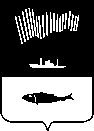 Проект   СОВЕТ ДЕПУТАТОВ ГОРОДА МУРМАНСКА ШЕСТОЙ СОЗЫВ__________ ЗАСЕДАНИЕРЕШЕНИЕот _______ 2021 года                       № ________                                  город МурманскО ВНЕСЕНИИ ИЗМЕНЕНИЙ В ПРИЛОЖЕНИЕ №1 К РЕШЕНИЮ СОВЕТА ДЕПУТАТОВ ГОРОДА МУРМАНСКА ОТ 29.09.2006 № 24-292 "О ПОРЯДКЕ ПРЕДОСТАВЛЕНИЯ ЛЬГОТ, ОТСРОЧЕК (РАССРОЧЕК) ПО АРЕНДНОЙ ПЛАТЕ ЗА ЗЕМЛЮ И ПОЛЬЗОВАНИЕ МУНИЦИПАЛЬНЫМ ИМУЩЕСТВОМ В ГОРОДЕ МУРМАНСКЕ" (в редакции решения Совета депутатов города Мурманска от 26.11.2020 № 16-213) Принято Советом депутатовгорода Мурманска ____________2021 годаВ соответствии с Федеральным законом от 06.10.2003 № 131-ФЗ                  "Об общих принципах организации местного самоуправления в Российской Федерации", руководствуясь Уставом муниципального образования город Мурманск, Совет депутатов города Мурманска р е ш и л:1. Внести в приложение №1 к решению Совета депутатов города Мурманска от 29.09.2006 № 24-292 "О порядке предоставления льгот, отсрочек (рассрочек) по арендной плате за землю и пользование муниципальным имуществом в городе Мурманске" (в редакции решения Совета депутатов города Мурманска от 26.11.2020 № 16-213) следующие изменения:1.1. Абзац 1 пункта 2.2 раздела 2 изложить в следующей редакции:"Заявители, претендующие на предоставление льготы по арендной плате за пользование муниципальным имуществом, в том числе за земельные участки, находящиеся в муниципальной собственности, в очередном финансовом году, в срок до 1 сентября текущего года подают в администрацию города Мурманска заявление с приложением документов, указанных в пункте 2.3 настоящего Порядка.";1.2. Абзац 5 пункта 2.3 раздела 2 изложить в следующей редакции:"- бухгалтерский баланс, отчет о финансовых результатах и приложения к ним за истекший финансовый год, предшествующий дате подачи заявления, с отметками Инспекции Федеральной налоговой службы по г. Мурманску (в случае предоставления бухгалтерской отчетности в электронном виде – с приложением квитанции о приеме налоговой декларации (расчета) в виде электронного документа, подписанного электронной цифровой подписью уполномоченного представителя Инспекции Федеральной налоговой службы по г. Мурманску) - для коммерческих организаций; бухгалтерский баланс, отчет о целевом использовании средств и приложения к ним за истекший финансовый год, предшествующий дате подачи заявления, с отметками Инспекции Федеральной налоговой службы по      г. Мурманску (в случае предоставления бухгалтерской отчетности в электронном виде – с приложением квитанции о приеме налоговой декларации (расчета) в виде электронного документа, подписанного электронной цифровой подписью уполномоченного представителя Инспекции Федеральной налоговой службы по   г. Мурманску) - для некоммерческих организаций; налоговую декларацию за истекший финансовый год с отметкой Инспекции Федеральной налоговой службы по г. Мурманску (в случае предоставления в электронном виде – с приложением квитанции о приеме налоговой декларации (расчета) в виде электронного документа, подписанного электронной цифровой подписью уполномоченного представителя Инспекции Федеральной налоговой службы по г. Мурманску) - для индивидуальных предпринимателей; справку о доходах за истекший финансовый год - для физических лиц, не являющихся индивидуальными предпринимателями;";1.3. Абзац 6 пункта 2.3 раздела 2 изложить в следующей редакции:"- заверенную справку из Инспекции Федеральной налоговой службы по      г. Мурманску об отсутствии задолженности по налогам в бюджеты всех уровней (для юридических лиц и индивидуальных предпринимателей), либо полученную в виде электронного документа, подписанного электронной цифровой подписью уполномоченного представителя Инспекции Федеральной налоговой службы по    г. Мурманску;";1.4. Абзац 5 пункта 4.2 раздела 4 изложить в следующей редакции:"- бухгалтерский баланс, отчет о финансовых результатах и приложения к ним за истекший финансовый год, предшествующий дате подачи заявления, с отметками Инспекции Федеральной налоговой службы по г. Мурманску (в случае предоставления бухгалтерской отчетности в электронном виде – с приложением квитанции о приеме налоговой декларации (расчета) в виде электронного документа, подписанного электронной цифровой подписью уполномоченного представителя Инспекции Федеральной налоговой службы по г. Мурманску) - для коммерческих организаций; бухгалтерский баланс, отчет о целевом использовании средств и приложения к ним за истекший финансовый год, предшествующий дате подачи заявления, с отметками Инспекции Федеральной налоговой службы по      г. Мурманску (в случае предоставления бухгалтерской отчетности в электронном виде – с приложением квитанции о приеме налоговой декларации (расчета) в виде электронного документа, подписанного электронной цифровой подписью уполномоченного представителя Инспекции Федеральной налоговой службы по    г. Мурманску) - для некоммерческих организаций; налоговую декларацию за истекший финансовый год с отметкой Инспекции Федеральной налоговой службы по г. Мурманску (в случае предоставления в электронном виде – с приложением квитанции о приеме налоговой декларации (расчета) в виде электронного документа, подписанного электронной цифровой подписью уполномоченного представителя Инспекции Федеральной налоговой службы по г. Мурманску) - для индивидуальных предпринимателей; справку о доходах за истекший финансовый год - для физических лиц, не являющихся индивидуальными предпринимателями;";1.5. Абзац 6 пункта 4.2. раздела 4 изложить в следующей редакции:"- заверенную справку из Инспекции Федеральной налоговой службы по     г. Мурманску об отсутствии задолженности по налогам в бюджеты всех уровней (для юридических лиц и индивидуальных предпринимателей), либо полученную в виде электронного документа, подписанного электронной цифровой подписью уполномоченного представителя Инспекции Федеральной налоговой службы по   г. Мурманску;";1.6. Абзац 10 пункта 4.2. раздела 4 изложить в следующей редакции:"- бухгалтерский баланс, отчет о финансовых результатах и приложения к ним за истекший финансовый год, предшествующий дате подачи заявления, с отметками Инспекции Федеральной налоговой службы по г. Мурманску (в случае предоставления бухгалтерской отчетности в электронном виде – с приложением квитанции о приеме налоговой декларации (расчета) в виде электронного документа, подписанного электронной цифровой подписью уполномоченного представителя Инспекции Федеральной налоговой службы по г. Мурманску) - для коммерческих организаций; бухгалтерский баланс, отчет о целевом использовании средств и приложения к ним за истекший финансовый год, предшествующий дате подачи заявления, с отметками Инспекции Федеральной налоговой службы по      г. Мурманску (в случае предоставления бухгалтерской отчетности в электронном виде – с приложением квитанции о приеме налоговой декларации (расчета) в виде электронного документа, подписанного электронной цифровой подписью уполномоченного представителя Инспекции Федеральной налоговой службы по    г. Мурманску) - для некоммерческих организаций; налоговую декларацию за истекший финансовый год с отметкой Инспекции Федеральной налоговой службы по г. Мурманску (в случае предоставления в электронном виде – с приложением квитанции о приеме налоговой декларации (расчета) в виде электронного документа, подписанного электронной цифровой подписью уполномоченного представителя Инспекции Федеральной налоговой службы по г. Мурманску) - для индивидуальных предпринимателей; справку о доходах за истекший финансовый год - для физических лиц, не являющихся индивидуальными предпринимателями;";1.7. Абзац 11 пункта 4.2. раздела 4 изложить в следующей редакции:"- заверенную справку из Инспекции Федеральной налоговой службы по     г. Мурманску об отсутствии задолженности по налогам в бюджеты всех уровней (для юридических лиц и индивидуальных предпринимателей), либо полученную в виде электронного документа, подписанного электронной цифровой подписью уполномоченного представителя Инспекции Федеральной налоговой службы по    г. Мурманску;".2. Опубликовать настоящее решение в газете "Вечерний Мурманск".3. Настоящее решение вступает в силу после его официального опубликования.4. Контроль за исполнением настоящего решения возложить на постоянную комиссию Совета депутатов города Мурманска по бюджету и финансовому регулированию (Коробков С.Е.).Глава муниципального образованиягород Мурманск	А.И. Сысоев